Performance Task Target Standard:Writing Standard 1: Write opinion pieces on topics or texts, supporting a point of view with reasons.Science Standard 3 Objective 1c: Investigate how forces applied through simple machines affect the direction and/or amount of resulting force.General UnderstandingsWhat is force? R.I.3.1What can a force do? R.I.3.1What is a simple machine? R.I. 3.1Why do people use simple machines? R.I. 3.1Give an example from the text to support the idea that simple machines are helpful. R.I.3.1Key Ideas and DetailsWhat are the main ideas of the text? R.I. 3.2What details support the main idea? R.I. 3.2What causes an object to change its motion? R.I. 3.3VocabularyWhat is motion? R.I. 3.4Reread paragraph 1. Why did the author begin the text with a riddle? (Answers may vary). R.I.3.4StructureHow do pictures A and B on page 2 help you understand the text? R.I. 3.5Why are some words written in italics? R.I. 3.5Why did the author include a picture of a shovel, a rake, and clippers? R.I. 3.5Inter-textual Connections and Integration of Knowledge and IdeasWhat is the difference between a push and a pull? R.I. 3.8What are some simple machines you have used? S.L.3.1dTell your partner one way you have used a push or a pull to accomplish a task. S.L.3.4What does the author want us to learn from this text? R.I.3.8 Instructional SequenceStandards Addressed: General UnderstandingsWhat are the six simple machines? R.3.I.1What is the purpose of a simple machine? R.I.3.1 and R.I.3.2Key Ideas and DetailsGive two examples of each simple machine. R.I.3.1 and R.I.3.2VocabularyWhat is a fulcrum? R.I.3.4Describe each simple machine. R.I.3.4StructureHow is the written text organized? R.I.3.5How do the text features help the reader understand the text? R.I.3.5 How is the video organized? R.I.3.5How do the text features help the reader understand the video? R.I.3.5Inter-textual Connections Integration of Knowledge and IdeasCompare and contrast the content of the video to the text. R.I.3.9Instructional Sequence
Standards AddressedSuppose your grandmother is moving from her apartment and needs your help. Watch the video “Simple Machines” and read the texts “May the Force Be With You” and “How Do Simple Machines Work?” Use the information you gain to write an opinion piece that states which machine you would use to help. Be sure to include evidence from the texts to support your choice. 3-2-1 Organizational ChartDirections: Sort and classify the simple machines by writing the names of each picture into the correct simple machines box.  Justify your choices by writing a brief explanation.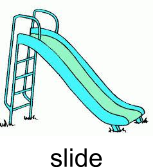 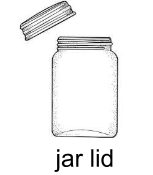 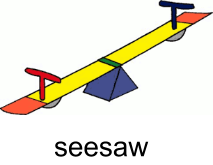 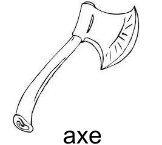 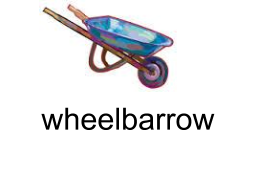 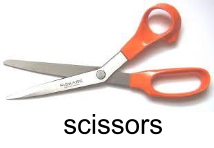 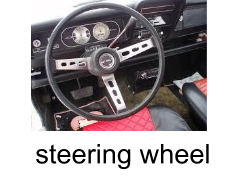 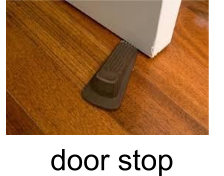 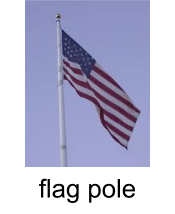 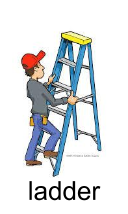 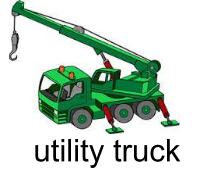 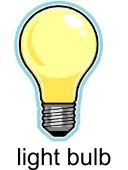 Text Set #1: May the Force Be With You Link to TextLEVEL 1: Key Ideas and DetailsLEVEL 2: Craft and StructureLEVEL 3: Integration of Knowledge and IdeasLearning Task #1: 3-2-1 Organizational Chart  (DOK LEVEL 2 )See attached 3-2-1 Organizational Chart Read and discuss “May the Force Be With You” using the text-dependent questions listed above. Activities below are suggestions for teaching. Whole Group ActivityRead the article as shared reading or teacher read aloud. (All students need their own copy of text.)Pause as needed to guide effective discussion. See discussion questions listed above. Allow time for students to pair-share, take notes, highlight, underline key points, annotate, etc. on their copy of the article. Be sure students cite evidence when answering text-dependent questions. Individual ActivityAll students individually complete the 3-2-1 Organizational Chart. Use an engagement strategy of your choice for students to share responses. Answers may vary. Make sure students cite text evidence to support opinions.Informational Text:R.I.3.1: Ask and answer questions to demonstrate understanding of a text, referring explicitly to the text as the basis for the answersR.I.3.2: Determine the main idea of a text; recount the key details and explain how they support the main idea. R.I.3.3: Describe the relationship between a series of historical events, scientific ideas or concepts, or steps in technical procedures in a text, using language that pertains to time, sequence, and cause/effect. R.I.3.4: Determine the meaning of general academic and domain-specific words and phrases in a text relevant to a grade 3 topic or subject area.R.I.3.5: Use text features and search tools (e.g., key words, sidebars, hyperlinks) to locate information relevant to a given topic efficiently. R.I. 3.8: Describe the logical connection between particular sentences and paragraphs in a text (e.g., comparison, cause/effect, first/second/third in a sequence). Language: L.3.4: Determine or clarify the meaning of unknown and multiple-meaning word and phrases based on grade 3 reading and content, choosing flexibly from a range of strategies.Science:S. 3.1c: Investigate how forces applied through simple machines affect the direction and/or amount of resulting force.Speaking and Listening:S.L.3.1: Engage effectively in a range of collaborative discussions (one-on-one, in groups, and teacher-led) with diverse partners on grade 3 topics and texts, building on others’ ideas and expressing their own clearly. S.L.3.1a: Come to discussions prepared, having read or studied required material; explicitly draw on that preparation and other information known about the topic to explore ideas under discussion. S.L.3.1b:  Follow agreed-upon rules for discussions (e.g., gaining the floor in respectful ways, listening to others with care, speaking one at a time about the topics and texts under discussion). S.L.3.1c:  Ask questions to check understanding of information presented, stay on topic, and link their comments to the remarks of others. S.L. 3.1d: Explain their own ideas and understanding in light of the discussion.S.L. 3.4: Report on a topic or text, tell a story, or recount an experience with appropriate facts and relevant, descriptive details, speaking clearly at an intelligible pace.Writing: W.3.8: Recall information from experiences or gather information from print and digital sources; take brief notes on sources, and sort evidence into provided categories.W.3.10: Write routinely over extended time frames (time for research, reflection, and revision) and shorter time frames (a single sitting or a day or two) for a range of discipline-specific tasks, purposes, and audiences. Text #2: Simple Machine Video and How Do Simple Machines Work?How Do Simple Machines Work?      Simple Machine VideoLEVEL 1: Key Ideas and Details LEVEL 2: Craft and StructureLEVEL 3: Integration of Knowledge and IdeasLearning Task #2: Sorting and Classifying Everyday Simple Machines (DOK 3 )View the “Simple Machines” Video. Read and discuss “How Do Simple Machines Work” using the text-dependent questions listed above. Activities below are suggestions for teaching. Whole Group ActivityView Simple Machines Video. After viewing the video, facilitate a discussion using the discussion questions that apply. Read text “How Do Simple Machines Work?”Pause frequently to discuss text dependent questions. Be sure students cite evidence when answering text dependent questions. Partner or Individual ActivityWith a partner, have students complete the Simple Machines Sorting Chart. Some simple machines can be classified in more than one category. Be sure students justify their thinking in the explanation box. Use an engagement strategy of your choice for students to share responses. Informational Text: R.I.3.1: Ask and answer questions to demonstrate understanding of a text, referring explicitly to the text as the basis for the answers.R.I.3.2: Determine the main idea of a text; recount the key details and explain how they support the main idea. R.I.3.4: Determine the meaning of general academic and domain-specific words and phrases in a text relevant to a grade 3 topic or subject area.R.I.3.5: Use text features and search tools (e.g., key words, sidebars, and hyperlinks) to locate information relevant to a given topic efficiently.R.I.3.9: Compare and contrast the most important points and key details presented in two texts on the same topic.Language: L.3.4: Determine or clarify the meaning of unknown and multiple-meaning words and phrases based on grade 3 reading and content, choosing flexibly from a range of strategies.Speaking and ListeningS.L.3.1: Engage effectively in a range of collaborative discussions (one-on-one, in groups, and teacher-led) with diverse partners on grade 3 topics and texts, building on others’ ideas and expressing their own clearly. S.L.3.1a: Come to discussions prepared, having read or studied required material; explicitly draw on that preparation and other information known about the topic to explore ideas under discussion. S.L.3.1b:  Follow agreed-upon rules for discussions (e.g., gaining the floor in respectful ways, listening to others with care, and speaking one at a time about the topics and texts under discussion). S.L.3.1c:  Ask questions to check understanding of information presented, stay on topic, and link their comments to the remarks of others. S.L. 3.1d: Explain their own ideas and understanding in light of the discussion.Writing: W.3.8: Recall information from experiences or gather information from print and digital sources; take brief notes on sources and sort evidence into provided categories.W.3.10: Write routinely over extended time frames (time for research, reflection, and revision) and shorter time frames (a single sitting or a day or two) for a range of discipline-specific tasks, purposes, and audiences. Performance Task (DOK LEVEL 4)3 Things I Discovered1.2.3.2 Interesting Things1.2.1 Question I Still Have1.Simple MachinesSimple MachinesSimple MachinesSimple MachinesExplanationPulleyInclined PlaneLeverWedgeWheel and AxleScrew